Lundi 18 mai 2020Faire une séance de lecture rapide OrthographeLire et épeler les noms : le marchand, la marchande ; le client, la cliente ; le gamin, lagamine ; le voisin, la voisineLire et épeler seulement les noms féminins (la ... ; une ...) ; expliquer la règle.Lire et épeler seulement les noms masculins (le ... ; un ...) ; dire comment nous pouvonstrouver la lettre muette.En pensant au féminin, nous pouvons souvent retrouver la dernière lettre d’un nom masculin.Ecris au fémininLe marchand  ....................................................		Le cousin  ....................................................Le client  ....................................................		Le gamin  ....................................................Le commerçant .................................................... 	Le vilain  ....................................................Un surveillant  ....................................................	Un nain  ....................................................Un étudiant  .................................................... 		Le marquis  ....................................................Ecris au masculin (ajoute la lettre muette)une mendiante et un mendian....			une chinoise et un chinoi....une gourmande et un gourman....			une Normande et un Norman....une passante et un passan....			une villageoise et un villageoi....une Française et un Françai....			une Anglaise et un Anglai....Grammaire Classe les mots suivants dans le tableauLe téléphone sonne, mon frère décroche. Une dame parle, elle demande une information.Comment faire ? L’horloge donne l’heure grâce à deux aiguilles. La grande aiguille indique les minutes, la petite aiguille indique les heures.Grandeurs et mesures : l’heurePlace les aiguillesComplète les compteursEntoure les pièces qu’il faut pour avoir 438 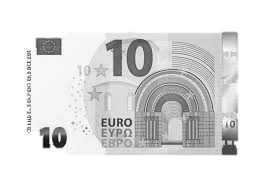 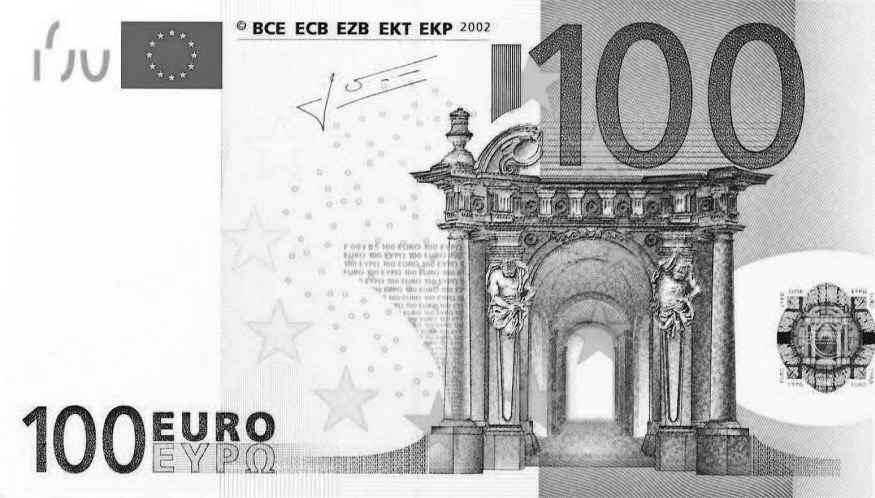 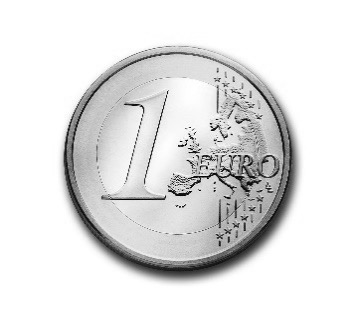 Les verbes (4)Les pronoms personnels (1)Les noms (4)Les déterminants (4)……………………………….……………………………….……………………………….……………………………….……………………………….……………………………….……………………………….……………………………….……………………………….……………………………….……………………………….……………………………….……………………………….……………………………….……………………………….……………………………….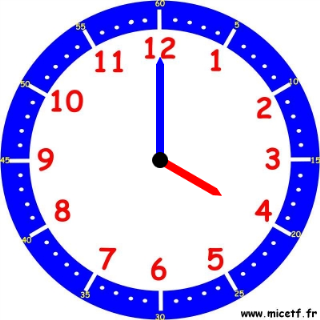 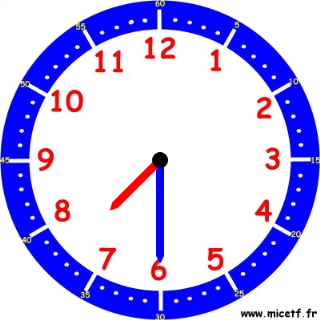 Il est 4 heures car la petite aiguille vise le « 4 » et la grande indique le « 12 » qui représente « 0 » minute. Il est 7h30 car la petite aiguille est après le 7 et avant le 8 et la grande aiguille est sur le 6 qui représente 6 fois 5 minutes, c’est-à-dire 30 minutes (une demi-heure)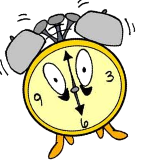 HORODATOR HORODATOR HORODATOR 1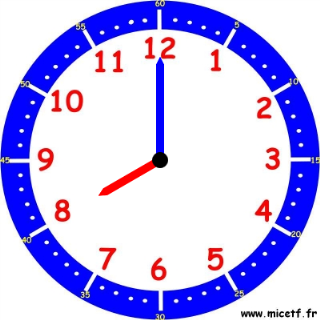 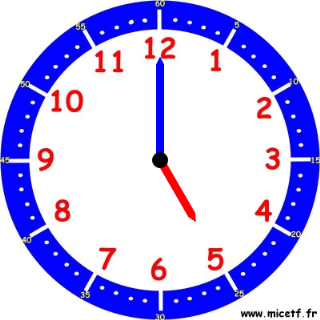 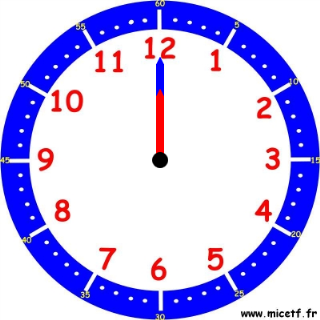 Il est…hIl est…hIl est…hIl est…hIl est…hHORODATOR HORODATOR HORODATOR 2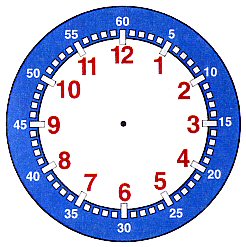 Il est 5 hIl est 5 hIl est 11 hIl est 6 hIl est 6 hHORODATOR HORODATOR HORODATOR 3Il est 7 hIl est 7 hIl est 8 hIl est 9 hIl est 9 h